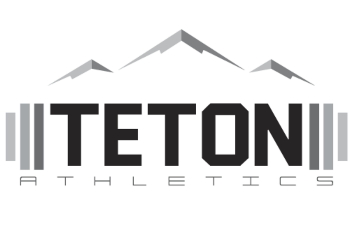 RIVERTON, WYOMING One Day Shootout Racquetball TournamentMARCH 2, 2019  ENTRY FEE:			$10 Singles, $5 DoublesCash or check.  Mail or drop off at Teton Athletic ClubSaturday lunch & some other refreshments providedLimited “frills”, but unlimited fun!!ENTRY DEADLINE:		Tuesday, February 26th, 5pm				Playing times available Thursday, February 28, 5pmFORMAT:			All players need to be to start 8am SaturdayOnly 2 courts available--consolation may not be offered and/or match scoring may be adjusted to fit all matches in one day Self-referee matchesLOCATION:  			Teton Athletic Club				911 Flag Drive				Riverton, WY 82501ENTRANT:  ________________________________________________________ADDRESS:  _________________________________________________________PHONE:  _______________________ E-MAIL ADDRESS:  ____________________PLEASE CHECK DIVISION & LEVEL OF PLAY:  (Divisions may be combined if needed, 2 divisions max—one singles, one doubles)SINGLES:  ____OPEN   ____A    ____B    ____C    ____D/NOVICEDOUBLES:  ____OPEN   ____A    ____B    ____C    Doubles Partner_____________WAIVER:  I, hereby, for myself, my heirs, executor and associates, waive and release any and all rights and claims for damages I may have against all facilities used for this tournament.Signature:  ___________________________________________ Date:  _____________________TOURNAMENT DIRECTORS:  Janice Vosika 307-851-4417 and Randy Lehman 307-851-4206TETON ATHLETIC CLUB CONTACT:  Tera Alley 307-856-5424Riverton Racquetball Entry Form March2019.doc